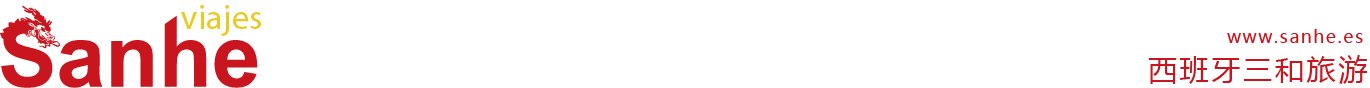 【马德里】PCR核酸检测+血清IgM抗体检测 Echevarne行程单行程安排费用说明其他说明产品编号1881出发地马德里目的地行程天数1去程交通无返程交通无参考航班无无无无无产品亮点-周一至周六均可进行双项检测采样。-周一至周六均可进行双项检测采样。-周一至周六均可进行双项检测采样。-周一至周六均可进行双项检测采样。-周一至周六均可进行双项检测采样。产品介绍抗体检测 IgM是Elisa检测法，静脉抽血。PCR检测是鼻子和咽喉两个部位的取样。已直接跟使馆报备过我们的检测方法并得到他们认可。我们医院是西班牙最大的两个私人连锁医院集团之一，已经在西班牙驻马德里使馆的Lista Blanca上，检测报告的真实性，准确性，及时性，都有绝对的保障。抗体检测 IgM是Elisa检测法，静脉抽血。PCR检测是鼻子和咽喉两个部位的取样。已直接跟使馆报备过我们的检测方法并得到他们认可。我们医院是西班牙最大的两个私人连锁医院集团之一，已经在西班牙驻马德里使馆的Lista Blanca上，检测报告的真实性，准确性，及时性，都有绝对的保障。抗体检测 IgM是Elisa检测法，静脉抽血。PCR检测是鼻子和咽喉两个部位的取样。已直接跟使馆报备过我们的检测方法并得到他们认可。我们医院是西班牙最大的两个私人连锁医院集团之一，已经在西班牙驻马德里使馆的Lista Blanca上，检测报告的真实性，准确性，及时性，都有绝对的保障。抗体检测 IgM是Elisa检测法，静脉抽血。PCR检测是鼻子和咽喉两个部位的取样。已直接跟使馆报备过我们的检测方法并得到他们认可。我们医院是西班牙最大的两个私人连锁医院集团之一，已经在西班牙驻马德里使馆的Lista Blanca上，检测报告的真实性，准确性，及时性，都有绝对的保障。抗体检测 IgM是Elisa检测法，静脉抽血。PCR检测是鼻子和咽喉两个部位的取样。已直接跟使馆报备过我们的检测方法并得到他们认可。我们医院是西班牙最大的两个私人连锁医院集团之一，已经在西班牙驻马德里使馆的Lista Blanca上，检测报告的真实性，准确性，及时性，都有绝对的保障。D1D1行程详情【马德里】PCR核酸检测+血清IgM抗体检测 Echevarne【马德里】PCR核酸检测+血清IgM抗体检测 Echevarne用餐早餐：X     午餐：X     晚餐：X   住宿无费用包含预约费预约费预约费费用不包含以上未提及的费用以上未提及的费用以上未提及的费用退改规则不可退